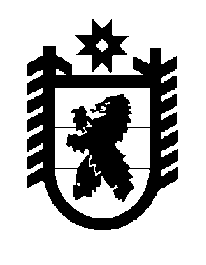 Российская Федерация Республика Карелия    ПРАВИТЕЛЬСТВО РЕСПУБЛИКИ КАРЕЛИЯРАСПОРЯЖЕНИЕ                                от  4 декабря 2015 года № 753р-Пг. Петрозаводск Рассмотрев предложение Государственного комитета Республики Карелия по управлению государственным имуществом и организации закупок, учитывая решение  Совета Медвежьегорского муниципального района от  3 сентября 2015 года № 201 «Об утверждении перечня объектов государственной собственности Республики Карелия,  предлагаемых для передачи в муниципальную собственность муниципального образования «Медвежьегорский муниципальный район»,  в соответствии с Законом Республики Карелия от 2 октября 1995 года № 78-ЗРК «О порядке передачи объектов государственной собственности Республики Карелия в муниципальную собственность» передать в муниципальную собственность муниципального образования «Медвежьегорский муниципальный район» 
от Министерства образования Республики Карелия учебник 
Е.В. Панкратьевой «Карельский язык» (собственно-карельское наречие) для 5 класса  в количестве 30 экземпляров, общей стоимостью 25500 рублей.           ГлаваРеспублики  Карелия                                                              А.П. Худилайнен